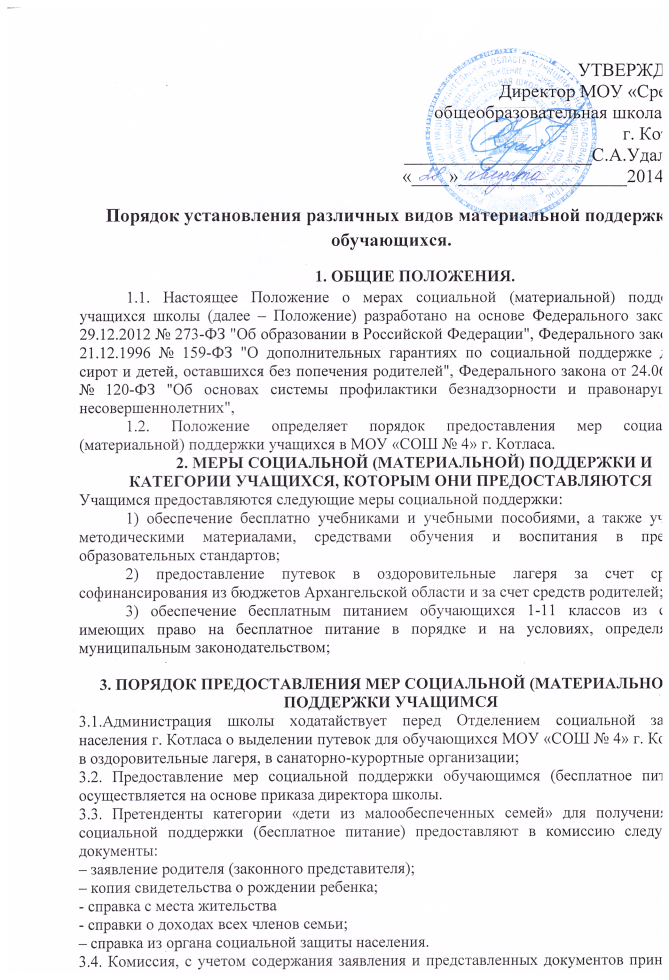 УТВЕРЖДАЮ:Директор МОУ «Средняяобщеобразовательная школа №4»г. Котласа____________________С.А.Удальцов«____»__________________2014 годаПорядок установления различных видов материальной поддержки обучающихся.1. ОБЩИЕ ПОЛОЖЕНИЯ.1.1. Настоящее Положение о мерах социальной (материальной) поддержки учащихся школы (далее – Положение) разработано на основе Федерального закона от 29.12.2012 № 273-ФЗ "Об образовании в Российской Федерации", Федерального закона от 21.12.1996 № 159-ФЗ "О дополнительных гарантиях по социальной поддержке детей-сирот и детей, оставшихся без попечения родителей", Федерального закона от 24.06.1999 № 120-ФЗ "Об основах системы профилактики безнадзорности и правонарушений несовершеннолетних", 1.2. Положение определяет порядок предоставления мер социальной (материальной) поддержки учащихся в МОУ «СОШ № 4» г. Котласа.2. МЕРЫ СОЦИАЛЬНОЙ (МАТЕРИАЛЬНОЙ) ПОДДЕРЖКИ И КАТЕГОРИИ УЧАЩИХСЯ, КОТОРЫМ ОНИ ПРЕДОСТАВЛЯЮТСЯУчащимся предоставляются следующие меры социальной поддержки:1) обеспечение бесплатно учебниками и учебными пособиями, а также учебно-методическими материалами, средствами обучения и воспитания в пределах образовательных стандартов;2) предоставление путевок в оздоровительные лагеря за счет средств софинансирования из бюджетов Архангельской области и за счет средств родителей;3) обеспечение бесплатным питанием обучающихся 1-11 классов из семей, имеющих право на бесплатное питание в порядке и на условиях, определяемых муниципальным законодательством;3. ПОРЯДОК ПРЕДОСТАВЛЕНИЯ МЕР СОЦИАЛЬНОЙ (МАТЕРИАЛЬНОЙ) ПОДДЕРЖКИ УЧАЩИМСЯ3.1.Администрация школы ходатайствует перед Отделением социальной защиты населения г. Котласа о выделении путевок для обучающихся МОУ «СОШ № 4» г. Котласа в оздоровительные лагеря, в санаторно-курортные организации;3.2. Предоставление мер социальной поддержки обучающимся (бесплатное питание) осуществляется на основе приказа директора школы.3.3. Претенденты категории «дети из малообеспеченных семей» для получения мер социальной поддержки (бесплатное питание) предоставляют в комиссию следующие документы:– заявление родителя (законного представителя);– копия свидетельства о рождении ребенка;- справка с места жительства- справки о доходах всех членов семьи;– справка из органа социальной защиты населения.3.4. Комиссия, с учетом содержания заявления и представленных документов принимает одно из следующих решений:– предоставить меру социальной поддержки (бесплатное питание) обучающемуся;– отказать в получении меры социальной поддержки (бесплатное питание) обучающемуся (указанное решение может быть принято в случае получения недостоверных сведений, при отсутствии необходимых документов).3.5. Решение комиссии вносится в протокол заседания и заверяется подписью председателя и всех членов комиссии. Заявитель в обязательном порядке информируется о принятом решении.3.6. Директор школы после утверждения протокола заседания комиссии издает приказ в отношении обучающихся, по которым принято решение о предоставлении им мер социальной (материальной) поддержки.3.7. Директор школы приказом назначает лицо, ответственное за организацию получения мер социальной (материальной) поддержки обучающимися.3.8. Администрация школы: – проводит организационную работу по разъяснению прав на меры социальной (материальной) поддержки среди обучающихся и их родителей (законных представителей);– оказывает содействие обучающимся в получении мер социальной (материальной) поддержки.